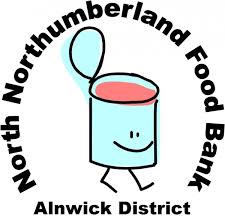 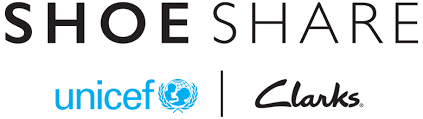 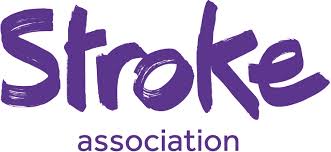 Whittingham C of E Fundraising Efforts 2019- 20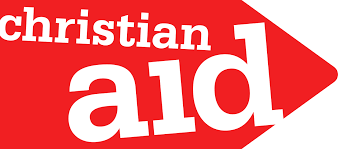 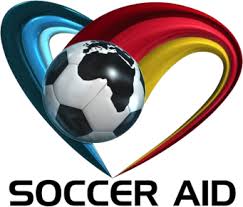 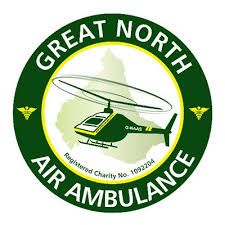 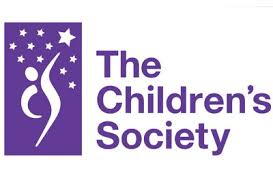 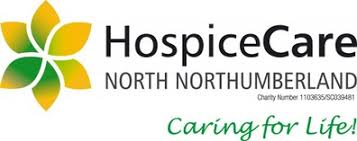 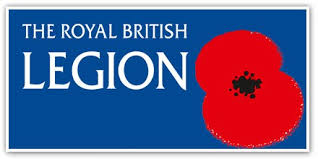 